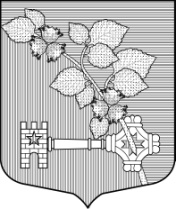 АДМИНИСТРАЦИЯВИЛЛОЗСКОГО ГОРОДСКОГО ПОСЕЛЕНИЯЛОМОНОСОВСКОГО РАЙОНАПОСТАНОВЛЕНИЕ № 264от  «29» мая 2023 г.     					                                        г.п. ВиллозиО внесении изменений в Постановление АдминистрацииВиллозского городского поселения от 28.12.2022 №666«Об утверждении муниципальной  программы «Энергосбережение и повышение энергетической эффективности  на территории муниципального образования Виллозское городское поселение Ломоносовского муниципального района Ленинградской области на 2023-2025 годы»Руководствуясь Федеральным законом от 06.12.2003 года № 131-ФЗ «Об общих принципах организации местного самоуправления в Российской Федерации», в соответствии с Положением об администрации,  в соответствии с  Постановлением местной администрации от 14.10.2014 года №304 «Об утверждении порядка разработки,  реализации  и оценки эффективности муниципальных программ муниципального образования  Виллозское сельское поселение муниципального образования  Ломоносовский муниципальный район  Ленинградской области», на основании Решения совета депутатов № 10 от 07.04.2023 года «О внесении изменений в Решение Совета депутатов Виллозского городского поселения Ломоносовского района от 30 ноября 2022 года № 53 «Об утверждении местного бюджета муниципального образования Виллозское городское поселение Ломоносовского муниципального района Ленинградской области на 2023 год и плановый период 2024 и 2025 годов»,ПОСТАНОВЛЯЮ:1. Внести изменение в Постановление Администрации Виллозского городского поселения от 28.12.2022 года № 666 «Об утверждении муниципальной программы Энергосбережение и повышение энергетической эффективности на территории муниципального образования Виллозское городское поселение Ломоносовского муниципального района Ленинградской области на 2023-2025 годы».1.1. Строку «Финансовое обеспечение муниципальной программы – всего, в том числе  по годам реализации» паспорта муниципальной программы изложить в следующей редакции:1.2. Приложение №1 к муниципальной программе изложить в следующей редакции:ПЛАН РЕАЛИЗАЦИИ ПРОГРАММЫ на 2023-2025 ГОДЫтыс.руб. 2. Остальные положения муниципальной программы «Энергосбережение и повышение энергетической эффективности на территории муниципального образования Виллозское городское поселение Ломоносовского муниципального района Ленинградской области на 2023-2025 годы» оставить без изменений.3. Настоящее постановление вступает в силу с момента его принятия.4. Настоящее постановление подлежит опубликованию на официальном сайте в сети интернет муниципального образования Виллозское городское поселение по электронному адресу: www.villozi-adm.ru.5. Контроль за исполнением настоящего постановления оставляю за собой.Глава администрацииВиллозского городского поселения                                                                                  С.В.АндрееваСогласовано:Иванова Л.А. /_________________/Финансовое обеспечение муниципальной программы - всего, в том числе по годам реализацииОбъем финансирования составляет 14 850,0 тыс. рублей из средств местного бюджета муниципального образования Виллозское городское поселение Ломоносовского муниципального района Ленинградской области с учетом финансирования из средств Правительства Ленинградской области. Объем финансирования из средств Правительства Ленинградской области определяются нормативно-правовыми актам Ленинградской области.2023 год – 9350,0 тысяч рублей;2024 год – 2150,0 тысяч рублей;2025 год – 3350,0 тысяч рублей.Наименование муниципальной программы, подпрограммы, структурного элемента Ответственный исполнитель, соисполнитель, участникГоды реализацииОценка расходов (тыс. руб. в ценах соответствующих лет)Оценка расходов (тыс. руб. в ценах соответствующих лет)Оценка расходов (тыс. руб. в ценах соответствующих лет)Оценка расходов (тыс. руб. в ценах соответствующих лет)Оценка расходов (тыс. руб. в ценах соответствующих лет)Наименование муниципальной программы, подпрограммы, структурного элемента Ответственный исполнитель, соисполнитель, участникГоды реализациивсегофедеральный бюджетобластной бюджетместный бюджетпрочие источники12345678Муниципальная программа «Энергосбережение и повышение энергетической эффективности  на территории муниципального образования Виллозское городское поселение Ломоносовского муниципального района Ленинградской области на 2022-2024 годы»Администрация Виллозского городского поселения Ломоносовского муниципального района Ленинградской области  (далее – Администрация)202393509350Муниципальная программа «Энергосбережение и повышение энергетической эффективности  на территории муниципального образования Виллозское городское поселение Ломоносовского муниципального района Ленинградской области на 2022-2024 годы»Администрация Виллозского городского поселения Ломоносовского муниципального района Ленинградской области  (далее – Администрация)202421502150Муниципальная программа «Энергосбережение и повышение энергетической эффективности  на территории муниципального образования Виллозское городское поселение Ломоносовского муниципального района Ленинградской области на 2022-2024 годы»Администрация Виллозского городского поселения Ломоносовского муниципального района Ленинградской области  (далее – Администрация)202533503350Итого по муниципальной программе2023-20251485014850Процессная частьПроцессная частьПроцессная частьПроцессная частьПроцессная частьПроцессная частьПроцессная частьПроцессная частьМероприятия по энергосбережению и повышению энергоэффективности муниципального жилищного фондаМероприятия по энергосбережению и повышению энергоэффективности муниципального жилищного фондаМероприятия по энергосбережению и повышению энергоэффективности муниципального жилищного фондаМероприятия по энергосбережению и повышению энергоэффективности муниципального жилищного фондаМероприятия по энергосбережению и повышению энергоэффективности муниципального жилищного фондаМероприятия по энергосбережению и повышению энергоэффективности муниципального жилищного фондаМероприятия по энергосбережению и повышению энергоэффективности муниципального жилищного фондаМероприятия по энергосбережению и повышению энергоэффективности муниципального жилищного фондаЗамена оконных блоков в муниципальных квартирах жилых домов на стеклопакеты д. Малое Карлино, д. Ретселя, д. Пикколово, гп.ВиллозиАдминистрация2023250250Замена оконных блоков в муниципальных квартирах жилых домов на стеклопакеты д. Малое Карлино, д. Ретселя, д. Пикколово, гп.ВиллозиАдминистрация2024150150Замена оконных блоков в муниципальных квартирах жилых домов на стеклопакеты д. Малое Карлино, д. Ретселя, д. Пикколово, гп.ВиллозиАдминистрация2025150150Замена оконных блоков в муниципальных квартирах жилых домов на стеклопакеты д. Малое Карлино, д. Ретселя, д. Пикколово, гп.ВиллозиАдминистрация2023-2025550550Технический надзорАдминистрация2023100100Технический надзорАдминистрация2024100100Технический надзорАдминистрация2025100100Технический надзорАдминистрация2023-2025300300Мероприятия по энергосбережению и повышению энергоэффективности муниципальной коммунальной инфраструктурыМероприятия по энергосбережению и повышению энергоэффективности муниципальной коммунальной инфраструктурыМероприятия по энергосбережению и повышению энергоэффективности муниципальной коммунальной инфраструктурыМероприятия по энергосбережению и повышению энергоэффективности муниципальной коммунальной инфраструктурыМероприятия по энергосбережению и повышению энергоэффективности муниципальной коммунальной инфраструктурыМероприятия по энергосбережению и повышению энергоэффективности муниципальной коммунальной инфраструктурыМероприятия по энергосбережению и повышению энергоэффективности муниципальной коммунальной инфраструктурыМероприятия по энергосбережению и повышению энергоэффективности муниципальной коммунальной инфраструктурыТехнический надзорАдминистрация2023300300Технический надзорАдминистрация2024300300Технический надзорАдминистрация2025300300Технический надзорАдминистрация2023-2025900900Устройство сетей уличного освещенияд.Ретселя квартал 3Администрация202320002000Устройство сетей уличного освещенияд.Ретселя квартал 3Администрация202400Устройство сетей уличного освещенияд.Ретселя квартал 3Администрация202500Устройство сетей уличного освещенияд.Ретселя квартал 3Администрация2023-202520002000Устройство сетей уличного освещенияв д.Карвала, Аропаккузи и ПикколовоАдминистрация20235700Устройство сетей уличного освещенияв д.Карвала, Аропаккузи и ПикколовоАдминистрация20245700Устройство сетей уличного освещенияв д.Карвала, Аропаккузи и ПикколовоАдминистрация2025Устройство сетей уличного освещенияв д.Карвала, Аропаккузи и ПикколовоАдминистрация2023-202557005700Устройство сетей уличного освещенияв д.Мурилово 3 кварталАдминистрация2023Устройство сетей уличного освещенияв д.Мурилово 3 кварталАдминистрация2024Устройство сетей уличного освещенияв д.Мурилово 3 кварталАдминистрация202515001500Устройство сетей уличного освещенияв д.Мурилово 3 кварталАдминистрация2023-202515001500Приобретение фонарейАдминистрация202310001000Приобретение фонарейАдминистрация202412001200Приобретение фонарейАдминистрация202512001200Приобретение фонарейАдминистрация2023-202534003400Мероприятия, направленные на капитального ремонта общего имущества в многоквартирных домахМероприятия, направленные на капитального ремонта общего имущества в многоквартирных домахМероприятия, направленные на капитального ремонта общего имущества в многоквартирных домахМероприятия, направленные на капитального ремонта общего имущества в многоквартирных домахМероприятия, направленные на капитального ремонта общего имущества в многоквартирных домахМероприятия, направленные на капитального ремонта общего имущества в многоквартирных домахМероприятия, направленные на капитального ремонта общего имущества в многоквартирных домахМероприятия, направленные на капитального ремонта общего имущества в многоквартирных домахПроектно-изыскательские работы в сфере энергетической эффективности (Фонд Капитального ремонта)Администрация202300Проектно-изыскательские работы в сфере энергетической эффективности (Фонд Капитального ремонта)Администрация2024400400Проектно-изыскательские работы в сфере энергетической эффективности (Фонд Капитального ремонта)Администрация2025400400Проектно-изыскательские работы в сфере энергетической эффективности (Фонд Капитального ремонта)Администрация2023-2025800800